Музыкальный руководитель   Шамбарова С.Е.Младший дошкольный возрастПонедельник 01.11.2021г. 1.   Разучить песенку-приветствие, импровизировать свою мелодию.Цель: Создания эмоционального настроя и мотивационной готовности к участию в работе, предоставление детям возможности поприветствовать друг друга с помощью невербальных и вербальных средств общения, создание доброжелательной, творческой, спокойной атмосферы в коллективе.      «Друг»Собрались все дети в круг,Я – твой друг и ты – мой друг.Вместе за руки возьмемсяИ друг другу улыбнемся!(Взяться за руки и посмотреть друг на друга с улыбкой).2.  Слушание. Песня «Музыкальные инструменты»Цель: Прослушать песню; поговорить, о чём поётся в песне. Нарисовать понравившийся инструмент.https://ok.ru/video/912028493123.  Игра «Дождик» Цель: Развивать умение выполнять движения по тексту песни, воспитывать внимание.Поём /импровизируем мелодию/ и делаем весёлый массаж: касаемся пальчиками разных частей тела. Дождик капает немножкоИ на ручки, и на ножки.На головку - кап-кап!И на ушки - кап-кап!Нам на щёчки - кап-кап!И на носик - кап-кап!Нам на плечи - кап-кап!И на грудь нам - кап-кап!На животик - кап-кап!На коленки - кап-кап!Намочил он нас водой.Что за дождик озорной!В конце игры «дождик»/взрослый/ догоняет детей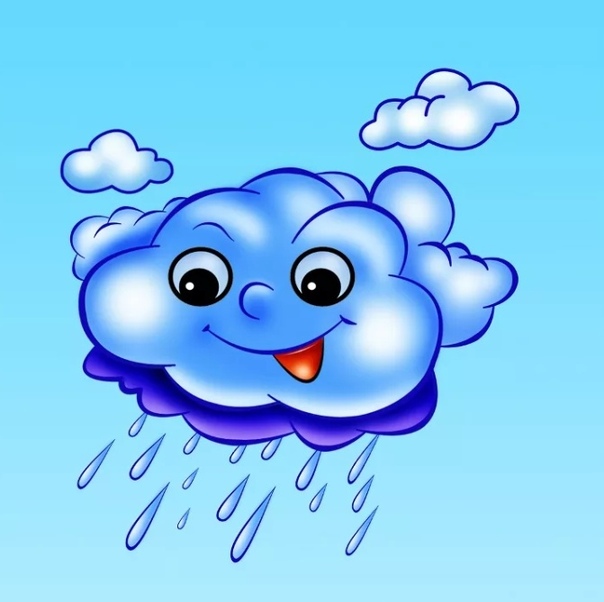 Вторник 02.11.2021г.Песенка – попевка: Цель: Подготовить певческий и артикуляционный аппараты к пению.«Просыпайтесь!»Ладошки, просыпайтесь, похлопайте скорей! (хлопают)Ножки, просыпайтесь, спляшите веселей! (выставляют ножки на пяточки)Ушки мы разбудим, лобик разотрем, (трем ушки и лобик)Носиком пошмыгаем и песенку споем:«Доброе утро! Доброе утро! Доброе утро всем, всем, всем!»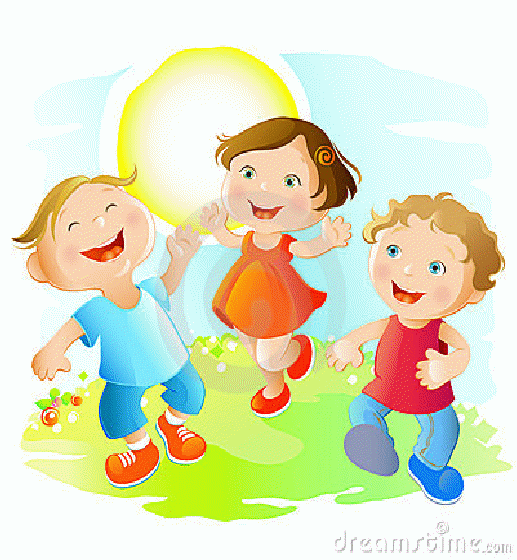 2. Продолжаем учить песни.Цель: Разучить с детьми песни под минусовки, учиться правильно пропевать мелодию.Песня"Дождик" Слова: Н.Соловьева, Музыка: М. Парцхаладзе    ср.гр.   Песня «Жил в лесу колючий ёжик» Музыка И. Бодраченко. Слова Н. Зарецкой     мл.гр.Жил в лесу колючий ёжик, да-да-да,
Был клубочком и без ножек, да-да-да.
Не умел он хлопать — хлоп, хлоп,хлоп.
Не умел он топать — топ, топ, топ.
Не умел он прыгать — прыг, прыг, прыг.
Только носом шмыгал — шмыг, шмыг, шмыг.
2. В лес зайчата приходили, да-да-да,
И ежа всему учили — да-да-да.
Научили его хлопать — хлоп, хлоп,хлоп.
Научили топать — топ, топ, топ.
Научили прыгать — прыг, прыг, прыг.
А он их… носом шмыгать — шмыг, шмыг, шмыгhttps://www.youtube.com/watch?v=dlsOQsZRfHc&ab_channel=InkuContest3. Музыкально-дидактическая игра «Солнышко и тучка»Цель: Развивать у детей представление о различном характере музыки (веселая, радостная; грустная, печальная).https://www.youtube.com/watch?v=DjILIJ_hNxwСреда 03.11.2021г.4 ноября вся Россия будет отмечать День народного единства – это праздник патриотизма, взаимопомощи и единения всех российских народов.Послушайте песню "Россия - Это Родина моя"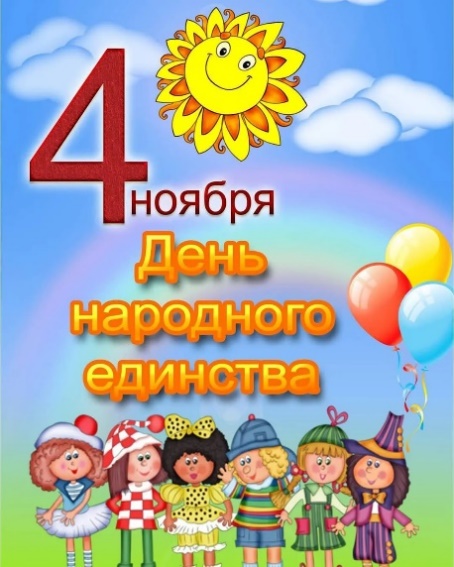 Цель: Воспитание чувства уважения и любви к своей Родине, к её традициям и обычаям, а также формировать патриотические чувства средствами музыки. https://www.youtube.com/watch?v=_MGnD7hbt0o
  Музыкально – ритмические движения.Танец «У меня, у тебя звонкие ладошки»Цель: развивать умение двигаться в соответствии с текстом, создавать радостное настроение у детей.https://www.youtube.com/watch?v=Ly8fkMexAdM1. 
Кап-кап, тук-тук-тук.
По стеклу раздался стук.
Это дождик поутру
Разбудил всю детвору.2.
Кап-кап, дон-дон-дон.
Капли начали трезвон.
Если выйдете гулять,
Не забудьте зонтик взять.3.
Кап-кап, кап-кап-кап,
У дождя весёлый нрав.
Завтра утром мы опять
Под дождём пойдём гулять.